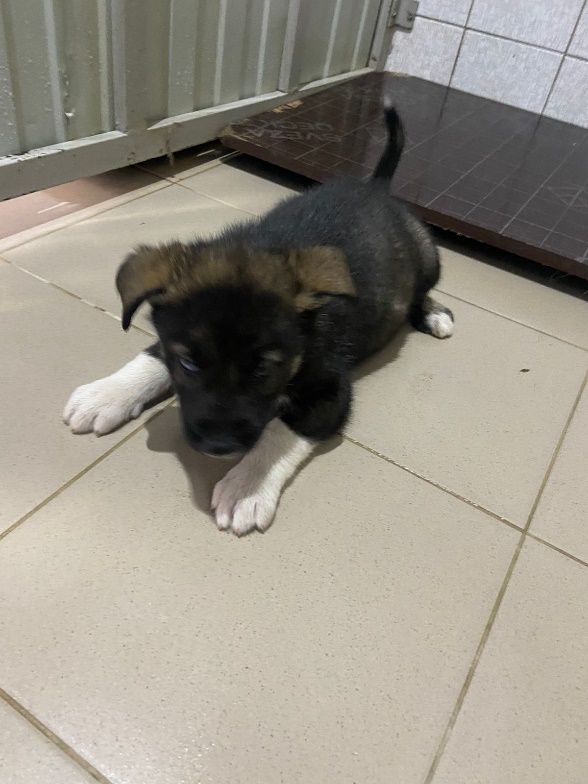 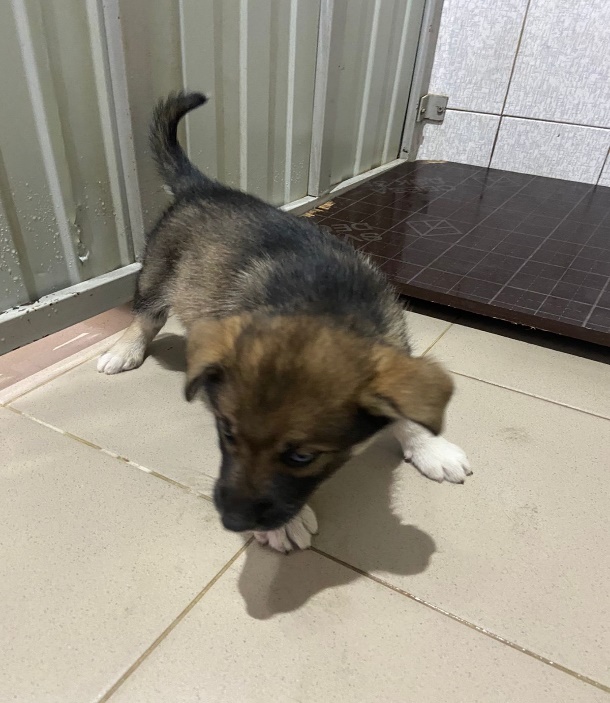 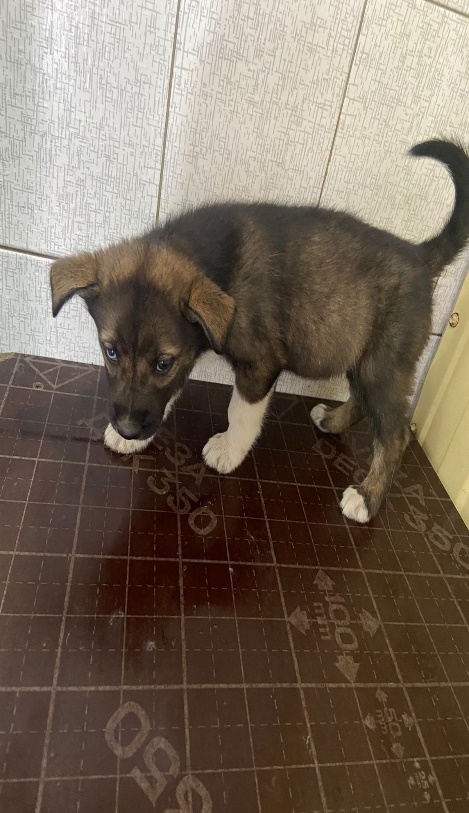 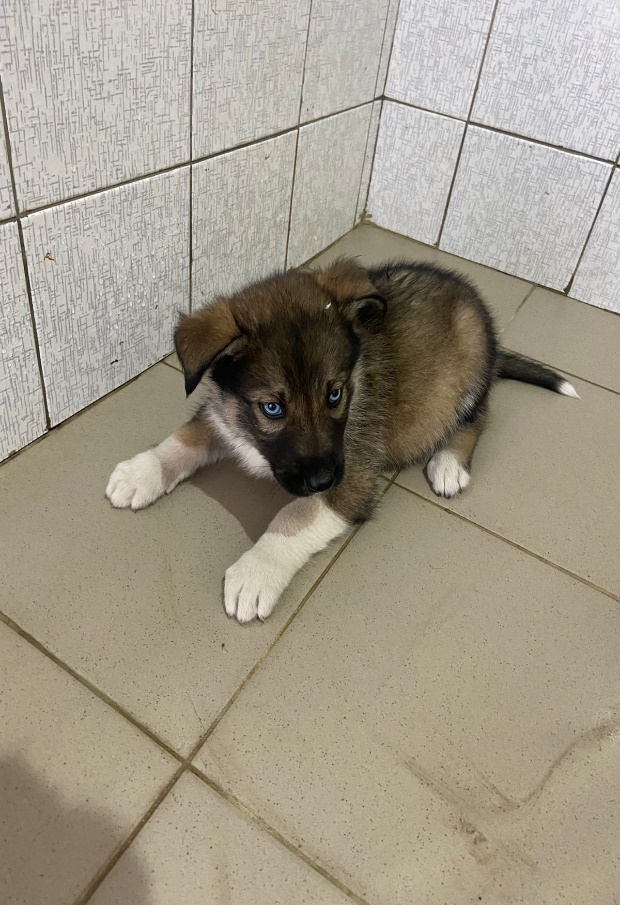 № 472/1Отловлено: 31.07.2023ул. ЛПХ-2, 73Вид: щенок.Порода/пол: беспородный, кобель.Окрас: темно - рыжий.Возраст: 2 месяца.Вес: 2 кг.Рост: 5 см. в холке.Приметы: Особенности поведения: СпокойныйИН: Вакцинация: Кастрация: Вет. паспорт: нет№ 472/2Отловлено: 31.07.2023ул. ЛПХ-2, 73Вид: щенок.Порода/пол: беспородная, сука.Окрас: темно - рыжий.Возраст: 2 месяца.Вес: 2 кг.Рост: 5 см. в холке.Приметы: Особенности поведения: СпокойнаяИН: Вакцинация: Стерилизация: Вет. паспорт: нет№ 472/3Отловлено: 31.07.2023ул. ЛПХ-2, 73Вид: щенок.Порода/пол: беспородная, сука.Окрас: темно - рыжий.Возраст: 2 месяца.Вес: 2 кг.Рост: 5 см. в холке.Приметы: Особенности поведения: СпокойнаяИН: Вакцинация: Стерилизация: Вет. паспорт: нет№ 472/4Отловлено: 31.07.2023ул. ЛПХ-2, 73Вид: щенок.Порода/пол: беспородный, кобель.Окрас: темно - рыжий.Возраст: 2 месяца.Вес: 2 кг.Рост: 5 см. в холке.Приметы: Особенности поведения: СпокойныйИН: Вакцинация: Кастрация: Вет. паспорт: нет